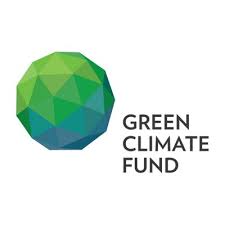 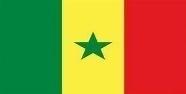 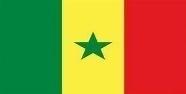 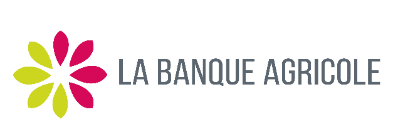                           Formulaire de soumission de projetA. IDENTIFICATION DE L’ORGANE PORTEUR DE PROJETA. IDENTIFICATION DE L’ORGANE PORTEUR DE PROJETA. IDENTIFICATION DE L’ORGANE PORTEUR DE PROJETA. IDENTIFICATION DE L’ORGANE PORTEUR DE PROJETA. IDENTIFICATION DE L’ORGANE PORTEUR DE PROJETA. IDENTIFICATION DE L’ORGANE PORTEUR DE PROJETA. IDENTIFICATION DE L’ORGANE PORTEUR DE PROJETA. IDENTIFICATION DE L’ORGANE PORTEUR DE PROJETNom complet ou raison sociale de l’organisme porteur (dénomination officielle du promoteur telle qu’elle apparait dans ses documents juridiques)Nom complet ou raison sociale de l’organisme porteur (dénomination officielle du promoteur telle qu’elle apparait dans ses documents juridiques)Acronyme (Communément utilisé pour désigner l’organisme porteur)Acronyme (Communément utilisé pour désigner l’organisme porteur)Adresse électronique (ou adresse postale) (A laquelle toute correspondance concernant ce projet devra être envoyé)Adresse électronique (ou adresse postale) (A laquelle toute correspondance concernant ce projet devra être envoyé)Contacts téléphoniques officiels (De la structure et de ses principaux responsables)Contacts téléphoniques officiels (De la structure et de ses principaux responsables)Contact téléphonique officiel de la structureContact téléphonique des principaux responsablesContact téléphonique des principaux responsablesContacts téléphoniques officiels (De la structure et de ses principaux responsables)Contacts téléphoniques officiels (De la structure et de ses principaux responsables)Nom, prénoms, titre et coordonnées duReprésentant officiel de l’Organisme (Téléphone et adresse)Nom, prénoms, titre et coordonnées duReprésentant officiel de l’Organisme (Téléphone et adresse)Type de structure (Préciser si le soumissionnaire est un organisme privé, une université privée, une entité publique, etc.)Type de structure (Préciser si le soumissionnaire est un organisme privé, une université privée, une entité publique, etc.)Situation géographique (Lieu d'implantation du siège social de l’organisme porteur de projet)Donner toutes les informations relatives au siège de la structure : Région, département, quartier etc…Situation géographique (Lieu d'implantation du siège social de l’organisme porteur de projet)Donner toutes les informations relatives au siège de la structure : Région, département, quartier etc…Date de création et numéro de l’acte de création(Mentionner la date d’enregistrement de  l’organisme) Date de création et numéro de l’acte de création(Mentionner la date d’enregistrement de  l’organisme) Date de créationDate de créationNuméro de l’acte de créationNuméro de l’acte de créationRégion/DépartementRégion/DépartementDate de création et numéro de l’acte de création(Mentionner la date d’enregistrement de  l’organisme) Date de création et numéro de l’acte de création(Mentionner la date d’enregistrement de  l’organisme) Missions de l’organisme Missions de l’organisme Zone(s) d’intervention de l’organisme (Région, département, quartier, ...)Domaine d’intervention de l’organisme : (préciser les domaines d’intervention de la structure tels que définis dans ses documents juridiques)Domaine d’intervention de l’organisme : (préciser les domaines d’intervention de la structure tels que définis dans ses documents juridiques)Principaux financements et partenariats noués au cours des 2 dernières années (Préciser l’objet, le montant du financement et le projet ou l’action concernée)Principaux financements et partenariats noués au cours des 2 dernières années (Préciser l’objet, le montant du financement et le projet ou l’action concernée)Principales réalisations sur les deux dernières années avec les sources de financement (Donner quelques réalisations dans les domaines de l’environnement et des changements climatiques)Principales réalisations sur les deux dernières années avec les sources de financement (Donner quelques réalisations dans les domaines de l’environnement et des changements climatiques)B. IDENTIFICATION DES AUTRES PARTENAIRES DU PROJET (en cas de partenaires  multiples, remplir ce tableau autant de fois que de partenaires)B. IDENTIFICATION DES AUTRES PARTENAIRES DU PROJET (en cas de partenaires  multiples, remplir ce tableau autant de fois que de partenaires)Nom de l’organismeStatut juridique de l’organisme Nationalité (Préciser si le partenaire est tunisien ou d’une autre nationalité)Situation géographique et adresse du partenaire (informations complètes relatives au siège de la structure) Nom, prénoms, fonction  et cordonnées de la personne  à contacter :